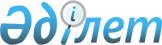 Об утверждении Порядка контроля за перемещением всех видов спирта
					
			Утративший силу
			
			
		
					Приказ Председателя Государственного налогового комитета Республики Казахстан от 6 февраля 1997 г. N 29. Зарегистрирован в Министерстве юстиции Республики Казахстан 28 февраля 1997 г. N 266. Утратил силу - приказом Председателя Налогового комитета Министерства финансов Республики Казахстан от 13 декабря 2004г. N 643      Извлечение из приказа Председателя Налогового комитета 

            Министерства финансов Республики Казахстан 

                     от 13 декабря 2004г. N 643 

 

        "В целях приведения ведомственных нормативных правовых актов в области налогообложения в соответствие с Конституцией, законодательными и иными нормативными правовыми актами Республики Казахстан, приказываю: 

      1. Признать утратившими силу: 

      ... 

      3) приказ Государственного налогового комитета Республики Казахстан от 6 февраля 1997 г. N 29 "Об утверждении Порядка контроля за перемещением всех видов спирта" (зарегистрированный в Реестре государственной регистрации нормативных правовых актов 28 февраля 1997 г. N 266)... 

      4. Настоящий приказ вступает в силу со дня подписания.       Председатель". 

-------------------------------------------------------------------- 

 

 

 

          1. В соответствии с постановлением Правительства Республики Казахстан от 15 января 1997 года N 68 P970068_ "О дополнительных мерах по усилению контроля за поступлением средств в бюджет от производства и реализации подакцизной продукции" утвердить прилагаемые к настоящему приказу Порядок и приложения к нему и ввести их в действие с 1 февраля 1997 года. 

      2. "Порядок контроля за перемещением всех видов спирта" зарегистрировать в Министерстве юстиции Республики Казахстан. 

      Председатель 

                               Порядок 

              контроля за перемещением всех видов спирта 

      В соответствии с постановлением Правительства Республики Казахстан от 15 января 1997 года N 68, в целях недопущения потерь и хищений при транспортировке по территории Республики Казахстан всех видов спирта, а также усиления контроля за поступлением средств в бюджет от производства и реализации подакцизной продукции, Государственный налоговый комитет, Государственный таможенный комитет и Министерство транспорта и коммуникаций Республики Казахстан устанавливают на территории Республики Казахстан следующий порядок контроля за производством и оборотом всех видов спирта. 

      С 1997 года вводится обязательное декларирование производства и оборота спирта на всей территории Республики Казахстан. В декларации производства и оборота спирта указываются: 

     производителями спирта - 

     - серия и номер своей лицензии, дата ее получения; 

     - объемы производства спирта; 

     - объемы отгруженного спирта (в т.ч. экспорт, с указанием таможенной декларации и даты пересечения границы Республики Казахстан); 

     - реквизиты получателей (серии и номера лицензий, даты их получения, номера товаро-транспортных документов); 

     - остатки спирта на начало и конец отчетного периода; 

     получателями спирта - 

     - серия и номер своей лицензии, дата ее получения; 

     - объемы полученного спирта; 

     - источники поступления спирта - реквизиты поставщиков (серии и номера лицензий, даты их получения, номера товаро-транспортных документов, для спирта полученного по импорту - таможенная декларация); 

     - направления и объемы расхода спирта; 

     - остатки спирта на начало и конец отчетного периода; 

     поставщиками спирта - 

     - серия и номер своей лицензии, дата ее получения; 

     - объемы полученного спирта; 

     - источники поступления спирта, реквизиты поставщиков (серии и номера лицензий, даты их получения, номера товаро-транспортных документов, по импорту - таможенная декларация); 

      - объемы отгруженного спирта (в т.ч. экспорт с указанием таможенной декларации и даты пересечения границы Республики Казахстан); 

      - реквизиты получателей (серии и номера лицензий, даты их получения, номера товаро-транспортных документов); 

      - остатки на начало и конец отчетного периода. 

      Объемы спирта декларируются в натуральных показателях (декалитрах) и стоимостных (в оптово-отпускных ценах), с указанием суммы акцизов. 

      Декларации представляются в 10-дневный срок после окончания месяца, всеми производителями и получателями спирта, нарастающим итогом и в целом за год, налоговым органам по месту регистрации налогоплательщика, по прилагаемым формам (Приложение 1, 2 и 3). 

      Налоговые органы при представлении предприятиями деклараций должны уточнить данные, представленные в декларации, с данными акцизных постов о количестве спирта, полученного и использованного на производство алкогольной продукции или реализованного сторонним организациям, обращая внимание на уплату акциза за реализованный на сторону спирт. 

      Министерству транспорта и коммуникаций Республики Казахстан обеспечить ежесуточную передачу управлениями железных дорог сведений о перевозимых железнодорожным транспортом всех видов спирта, Государственному налоговому комитету Республики Казахстан по согласованной форме. 

      Контроль за доставкой спирта от таможенной границы Республики Казахстан до таможенных органов назначения осуществляется в соответствии с действующими нормативными документами Государственного таможенного комитета Республики Казахстан. Таможенные органы (назначения (отправления) представляют ежедневно в соответствующие налоговые органы копии грузовых таможенных деклараций импортера (экспортера), оформленные в отношении всех видов спирта. 

      Обобщенная информация от Государственного таможенного комитета о перемещении через таможенную территорию Республики Казахстан всех видов импортируемого спирта, алкогольной, табачной продукции и пива, ежемесячно до 10 числа представляется в Государственный налоговый комитет по прилагаемой форме (приложение 4), для контроля дальнейшего его продвижения до потребителя. 

      Юридические и физические лица, осуществляющие производство и оборот спирта с нарушением требований настоящего Порядка, привлекаются к ответственности в соответствии с действующим законодательством. ПРЕДСЕДАТЕЛЬ          ПРЕДСЕДАТЕЛЬ             МИНИСТР 

ГОСУДАРСТВЕННОГО      ГОСУДАРСТВЕННОГО         ТРАНСПОРТА И 

НАЛОГОВОГО КОМИТЕТА   ТАМОЖЕННОГО КОМИТЕТА     КОММУНИКАЦИЙ 

РЕСПУБЛИКИ КАЗАХСТАН  РЕСПУБЛИКИ КАЗАХСТАН     РЕСПУБЛИКИ КАЗАХСТАН 
					© 2012. РГП на ПХВ «Институт законодательства и правовой информации Республики Казахстан» Министерства юстиции Республики Казахстан
				